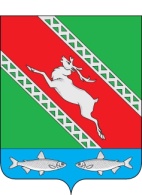 РОССИЙСКАЯ ФЕДЕРАЦИЯИРКУТСКАЯ ОБЛАСТЬАдминистрациямуниципального образования «Катангский район»П О С Т А Н О В Л Е Н И Еот 23 марта 2022 года            село Ербогачен                            № 68-пО внесении изменений в муниципальную программу «Устойчивое развитие сельских территорий муниципального образования «Катангский район» на 2019-2024 годы»В соответствии с постановлением администрации муниципального образования «Катангский район» от 1 ноября 2018 № 269-п «Об утверждении Порядка разборки, реализации и оценки эффективности муниципальных программ муниципального образования «Катангский район» руководствуясь статьей 48 Устава муниципального образования «Катангский район» администрация муниципального образования «Катангский район»ПОСТАНОВЛЯЕТ:1. Внести изменения в муниципальную программу «Устойчивое развитие сельских территорий муниципального образования «Катангский район» на 2019-2024 годы», изложив:1.1. Пункт «Ресурсное обеспечение» краткой характеристики (паспорта) муниципальной программы «Устойчивое развитие сельских территорий муниципального образования «Катангский район» на 2019-2024 годы» в следующей редакции:1.2. Пункт «Ресурсное обеспечение» краткой характеристики (паспорта) подпрограммы «Устойчивое развитие сельских территорий» в следующей редакции:1.3. Пункт «Ресурсное обеспечение» краткой характеристики (паспорта) подпрограммы «Реконструкция, капитальный и текущий ремонт объектов муниципальной собственности» в следующей редакции:1.4. Пункт «Ресурсное обеспечение» краткой характеристики (паспорта) подпрограммы «Подготовка к отопительному сезону объектов коммунальной инфраструктуры» в следующей редакции:1.5. Пункт «Ресурсное обеспечение» краткой характеристики (паспорта) подпрограммы «Территориальное планирование» в следующей редакции:1.6. Пункт «Ресурсное обеспечение» краткой характеристики (паспорта) подпрограммы «Энергосбережение и повышение энергетической эффективности» в следующей редакции:1.7. Пункт «Ресурсное обеспечение» краткой характеристики (паспорта) подпрограммы «Охрана окружающей среды» в следующей редакции:1.8. приложение 4 в программе новой редакции (приложение 1);1.9. приложение 5 к программе в новой редакции (приложение 2).2. Опубликовать настоящее постановление на официальном сайте администрации муниципального образования «Катангский район».Мэр муниципального образования«Катангский район»                                                                                                   С. Ю. ЧонскийРесурсное обеспечениеОбщий объем финансирования муниципальной программы за счет всех источников финансирования составляет – 133 744,3 тыс. руб. в том числе:2019 год – 31 258,4 тыс. руб. 2020 год – 36 786,9 тыс. руб.2021 год – 13 227,09 тыс. руб. 2022 год – 29 712,90 тыс. руб. 2023 год – 20 131,40 тыс. руб. 2024 год – 2 627,6 тыс. руб.Из них:1. За счет средств бюджета муниципального образования «Катангский район»:Всего – 41 880,81 тыс. руб. в том числе:2019 год – 9 708,42 тыс. руб. 2020 год – 9 587.9,38 тыс. руб.2021 год – 1 573,09 тыс. руб. 2022 год – 12 914,0 тыс. руб. 2023 год – 6 344,8 тыс. руб. 2024 год – 1 752,6 тыс. руб.2. За счет средств бюджета Иркутской области:Всего – 91 863,5 тыс. руб. в том числе:2019 год – 21 550,00 тыс. руб. 2020 год – 27 199,0 тыс. руб.2021 год – 11 654,0 тыс. руб. 2022 год – 16 798,9 тыс. руб. 2023 год – 13 786,6 тыс. руб. 2024 год – 875,0 тыс. руб.Ресурсное обеспечениеОбщий объем финансирования муниципальной программы за счет всех источников финансирования составляет – 24 013,91 тыс. руб. в том числе:2019 год – 534,27 тыс. руб. 2020 год – 0,0 тыс. руб.2021 год – 0,0 тыс. руб. 2022 год – 21 264,44 тыс. руб. 2023 год – 1 107,6 тыс. руб. 2024 год – 1 107,6 тыс. руб.Из них:1. За счет средств бюджета муниципального образования «Катангский район»:Всего – 4 957,51 тыс. руб. в том числе:2019 год – 26,77 тыс. руб. 2020 год – 0,0 тыс. руб.2021 год – 0,0 тыс. руб. 2022 год – 4 465,54 тыс. руб. 2023 год – 232,6 тыс. руб. 2024 год – 232,6 тыс. руб.2. За счет средств бюджета Иркутской области:Всего – 19 056,4 тыс. руб. в том числе:2019 год – 507,5 тыс. руб. 2020 год – 0,0 тыс. руб.2021 год – 0,0 тыс. руб. 2022 год – 16 798,9 тыс. руб. 2023 год – 875,0 тыс. руб. 2024 год – 875,0 тыс. руб.Ресурсное обеспечениеОбщий объем финансирования муниципальной программы за счет всех источников финансирования составляет – 7 624,6 тыс. руб. в том числе:2019 год – 4 194,61 тыс. руб. 2020 год – 150,0 тыс. руб.2021 год – 30,0 тыс. руб. 2022 год –0,0 тыс. руб. 2023 год – 2 000,0 тыс. руб. 2024 год – 1 250,0 тыс. руб.Из них:1. За счет средств бюджета муниципального образования «Катангский район»:Всего – 3 862,49 тыс. руб. в том числе:2019 год – 432,49 тыс. руб. 2020 год – 150,0 тыс. руб.2021 год – 30,0 тыс. руб. 2022 год –0,0 тыс. руб. 2023 год –2 000,0 тыс. руб. 2024 год – 1 250,0 тыс. руб.2. За счет средств бюджета Иркутской области:Всего – 3762,11 тыс. руб. в том числе:2019 год – 3762,115 тыс. руб. 2020 год – 0,0 тыс. руб.2021 год – 0,0 тыс. руб. 2022 год – 0,0 тыс. руб. 2023 год – 0,0 тыс. руб. 2024 год – 0,0 тыс. руб.Ресурсное обеспечениеОбщий объем финансирования подпрограммы за счет всех источников финансирования составляет - 
74 581,5 тыс. руб. в том числе:2019 год – 25 797,5 тыс. руб. 2020 год – 35 586,901 тыс. руб. 2021 год – 13 197,09 тыс. руб. 2022 год – 0,0 тыс. руб.2023 год – 0,0 тыс. руб. 2024 год – 0,0 тыс. руб. Из них:1. За счет средств бюджета муниципального образования «Катангский район»:Всего – 18 448,1 тыс. руб. в том числе:2019 год – 8 517,14 тыс. руб. 2020 год – 8 387,901 тыс. руб. 2021 год – 1 543,09 тыс. руб. 2022 год – 0,0 тыс. руб.2023 год – 0,0 тыс. руб. 2024 год – 0,0 тыс. руб. 2. За счет средств бюджета Иркутской области:Всего – 56 133,44 тыс. руб. в том числе:2019 год – 17 280,39 тыс. руб. 2020 год – 27 199,0 тыс. руб. 2021 год – 11 654,0 тыс. руб. 2022 год – 0,0 тыс. руб.2023 год – 0,0 тыс. руб. 2024 год – 0,0 тыс. руб. Ресурсное обеспечениеОбщий объем финансирования подпрограммы за счет всех источников финансирования составляет - 
11 100,48 тыс. руб. в том числе:2019 год – 732,025 тыс. руб. 2020 год – 1050,0 тыс. руб. 2021 год – 0,0 тыс. руб. 2022 год – 8 448,46 тыс. руб.2023 год – 650,0 тыс. руб. 2024 год – 220,0 тыс. руб. Из них:1. За счет средств бюджета муниципального образования «Катангский район»:Всего – 11 100,48 тыс. руб. в том числе:2019 год – 732,02 тыс. руб. 2020 год – 1050,0 тыс. руб. 2021 год – 0,0 тыс. руб. 2022 год – 8448,46,0 тыс. руб.2023 год – 650,0 тыс. руб. 2024 год – 220,0 тыс. руб. 2. За счет средств бюджета Иркутской области:Всего – 0,0 тыс. руб. в том числе:2019 год – 0,0 тыс. руб. 2020 год – 0,0 тыс. руб. 2021 год – 0,0 тыс. руб. 2022 год – 0,0 тыс. руб.2023 год – 0,0 тыс. руб. 2024 год – 0,0 тыс. руб. Ресурсное обеспечениеОбщий объем финансирования подпрограммы за счет всех источников финансирования составляет - 
80,0 тыс. руб. в том числе:2019 год – 0,0 тыс. руб. 2020 год – 0,0 тыс. руб. 2021 год – 0,0 тыс. руб. 2022 год –0,0 тыс. руб.2023 год – 30,0 тыс. руб. 2024 год – 50,0 тыс. руб. Из них:1. За счет средств бюджета муниципального образования «Катангский район»:Всего – 80,0 тыс. руб. в том числе:2019 год – 0,0 тыс. руб. 2020 год – 0,0 тыс. руб. 2021 год – 0,0 тыс. руб. 2022 год – 0,0 тыс. руб.2023 год – 30,0 тыс. руб. 2024 год – 50,0 тыс. руб. 2. За счет средств бюджета Иркутской области:Всего – 0,0 тыс. руб. в том числе:2019 год – 0,0 тыс. руб. 2020 год – 0,0 тыс. руб. 2021 год – 0,0 тыс. руб. 2022 год – 0,0 тыс. руб.2023 год – 0,0 тыс. руб. 2024 год – 0,0 тыс. руб. Ресурсное обеспечениеОбщий объем финансирования подпрограммы за счет всех источников финансирования составляет - 
16 343,80 тыс. руб. в том числе:2019 год – 0,0 тыс. руб. 2020 год – 0,0 тыс. руб. 2021 год – 0,0 тыс. руб. 2022 год – 0,0 тыс. руб.2023 год – 16 3430,80 тыс. руб. 2024 год – 0,0 тыс. руб. Из них:1. За счет средств бюджета муниципального образования «Катангский район»:Всего – 3 432,20 тыс. руб. в том числе:2019 год – 0,0 тыс. руб. 2020 год – 0,0 тыс. руб. 2021 год – 0,0 тыс. руб. 2022 год –0,0 тыс. руб.2023 год – 3 432,2 тыс. руб. 2024 год – 00,0 тыс. руб. 2. За счет средств бюджета Иркутской области:Всего – 0,0 тыс. руб. в том числе:2019 год – 0,0 тыс. руб. 2020 год – 0,0 тыс. руб. 2021 год – 0,0 тыс. руб. 2022 год – 0,0 тыс. руб.2023 год – 12 911,6 тыс. руб. 2024 год – 0,0 тыс. руб. 